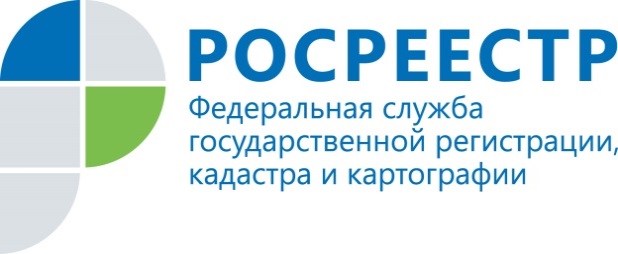 Геодезия и картография в структуре РосреестраВ канун профессионального праздника работников геодезии и картографии, который отмечается каждое второе воскресенье марта, мы побеседовали с начальником отдела геодезии и картографии Управления Росреестра по Красноярскому краю Юрием РазомазовымЮрий Валентинович, что такое геодезия?Геодезия – это наука, изучающая форму, размеры и гравитационное поле Земли, а также технические средства и методы измерений на местности.Это одна из древнейших наук. Около 3тыс. лет до н.э. в долине реки Нила существовали оросительные системы, строились пирамиды, которые невозможно было выполнить без геодезических работ. Со временем, накопившийся опыт геодезических измерений перешел в Древнюю Грецию, - колыбель европейской цивилизации, где  эти знания, приумножившись и получили название «Геодезия», что  дословно означает как - «земля» и «разделяю», а в  вольном переводе: «Землеизмерение». В России первые указания на выполнение геодезических измерений относятся к XI в., когда между Керчью и Таманью по льду была измерена ширина Керченского пролива. В допетровскую эпоху, по приказу Ивана Грозного, составлена карта всей территории России - «Большой Чертеж». Впервые в России топографические съемки были выполнены при Петре I. Какие задачи решает геодезия в 21 веке?  Современная геодезия - многогранная наука, решающая сложные научные и практические задачи. Это наука об определении формы и размеров Земли, об измерениях на земной поверхности для отображения ее на планах и картах. На современном этапе геодезия и картография  обеспечивает решение широкого круга государственных задач, а также удовлетворение потребностей частного сектора экономики и граждан - вопросы территориального планирования, архитектурного и строительного проектирования, кадастрового учета недвижимого имущества в целях его гражданского оборота, решение задач в сфере экологии и природопользования, демографической политики и прочее.Различные  виды геодезии решают разнообразные задачи. Высшая геодезия изучает фигуру и размеры Земли, методы определения координат точек на поверхности. Космическая геодезия решает геодезические задачи с помощью искусственных спутников Земли. Топография рассматривает способы измерения и изображения земной поверхности на картах и планах. Фотограмметрия решает задачи измерений по аэрофото и космическим снимкам для различных целей. Инженерная геодезия изучает методы геодезического обеспечения при разработке проектов, строительстве и эксплуатации сооружений, а также при изучении, освоении природных ресурсов.Для решения каждой из указанных задач существуют свои методы, средства и требования к точности их выполнения. Принятый в конце года Федеральный закон от 30.12.2015 N 431-ФЗ "О геодезии, картографии и пространственных данных и о внесении изменений в отдельные законодательные акты Российской Федерации" и ряд других нормативно правовых актов совершенствует существующее законодательство о геодезии.Какие функции выполняет отдел геодезии и картографии в структуре территориального органа Росреестра?К основной задаче отдела можно отнести организацию и обеспечение геодезической и картографической деятельности на территории Красноярского края, наименований географических объектов, учет геодезических пунктов и федеральный государственный надзор в области геодезии и картографии.Государственное регулирование геодезической и картографической деятельности осуществляется посредством их лицензирования, а также государственного геодезического надзора.К основным функциям можно отнести координатное обеспечение геодезической и картографической деятельности на территории Красноярского края путем предоставления субъектам геодезической и картографической деятельности и кадастровым инженерам в пользование материалов и данных федерального картографо-геодезического фонда.Юридические лица и индивидуальные предприниматели, органы государственной власти и местного самоуправления, физические лица (кадастровые инженеры) имеют возможность обратиться в Управление за сведениями о геодезической и картографической изученности местности на участках планируемых работ.В материалах фонда (каталоги координат, технические отчеты о ранее выполненных топографо-геодезических работах, метаданные и пр.) содержится информация о более 30 тысячах пунктах государственной геодезической сети и 32 тысячах реперов государственной нивелирной сети, а также информация о созданных сетях  сгущения.Предоставление в пользование сведений в виде выписки из каталогов координат геодезических пунктов, в требуемой системе координат, для производства топографо-геодезических, проектно-изыскательских, кадастровых, землеустроительных и иных работ осуществляется Управлением бесплатно на основании запроса установленной формы.По итогам 2015 года Управлением на основании запросов выданы сведения о почти 10 000 геодезических пунктов.Что является предметом проверок при осуществлении контрольно-надзорных функций в области геодезии и картографии?Предметом проверок при осуществлении федерального государственного надзора в области геодезии и картографии является соблюдение установленных нормативно-техническими документами требований при проведении работ, порядка передачи материалов и данных в соответствующие картографо-геодезические фонды, порядка установления и применения местных систем координат, обеспечения охраны пунктов государственных геодезических сетей.По результатам надзора осуществляется составление в порядке, установленном законодательством Российской Федерации, протоколов об административных правонарушениях и наложение административных штрафов.По итогам проведенных проверок за 2015 год выдано 9 предписаний по устранению выявленных нарушений в области государственного геодезического надзора, составлено 28 протоколов об административных правонарушениях, 22 юридических и должностных лиц привлечены мировым судом к административной ответственности.Управление осуществляет надзор за правильным отображением государственной границы и территории Российской Федерации, ведение дежурной справочной карты с отображением на ней изменений границ между субъектами Российской Федерации, границ муниципальных образований, а также изменений местности, положения географических объектов и их наименований.На территории Красноярского края в полном объеме создан Государственный каталог географических наименований (свыше 44 тысяч наименований).Управлением осуществляется работы по проверке достоверности и актуализации сведений, содержащихся в Государственном каталоге. Выявленные расхождения в написании, видах (категориях) географических объектов доводятся до оператора Государственного каталога (ФГБУ «Центр геодезии, картографии и ИПД») и администрации Красноярского края.Например, выявлены расхождения в наименованиях 15 (всего свыше 1700) населенных пунктов Красноярского края. Переименование географических объектов осуществляется Правительством Российской Федерации по представлениям органов государственной власти субъектов Российской Федерации.Необходимо ли получать лицензию на производство геодезических и картографических работ? В соответствии с действующим законодательством исполнителями геодезических и картографических работ федерального назначения, результаты которых имеют общегосударственное, межотраслевое значение вправе выступать только лица, получившие в соответствии с положениями о лицензировании геодезической и картографической деятельности лицензию на соответствующий вид работ.Геодезические и картографические работы, осуществляемые в ходе инженерных изысканий, выполняемых для подготовки проектной документации, строительства, реконструкции, капитального ремонта объектов капитального строительства, лицензированию не подлежат.Основными лицензионными требованиями являются соблюдение установленного порядка организации геодезических и картографических работ, технических требований к ним, соблюдение иных положений Федерального закона «О геодезии и картографии», наличие зданий и сооружений, а также наличие у лицензиата специалистов профильного профессионального образования, а также оборудования для выполнения геодезических или картографических работ.Всего в крае 74 действующих лицензий на осуществление геодезической и картографической деятельности федерального назначения, результаты которых имеют общегосударственное межотраслевое значение.Одним из направлений деятельности является подготовка в соответствии с законодательством Российской Федерации экспертных заключений о степени секретности геодезических и картографических материалов и данных по запросу субъектов геодезической и картографической деятельности и подразделений Федеральной службы безопасности России.Наличие экспертного заключения о степени секретности выполненных работ позволяет исполнителю принимать решения о возможности открытого опубликования произведенной им продукции. Росреестр обеспечивает край геодезической и картографической информацией, необходимой для устойчивого функционирования отраслей экономики, изучения и использования природных ресурсов, охраны окружающей среды, строительства, управления земельными ресурсами, обеспечения обороноспособности и безопасности, предотвращения и ликвидации последствий чрезвычайных ситуаций.Мы поздравляем всех сотрудников отдела геодезии и картографии Управления Росреестра по Красноярскому краю с профессиональным праздником!Пресс-служба Управления Росреестра по Красноярскому краю(391) 2- 524-367
(391) 2- 524-356Страница «ВКонтакте»: https://vk.com/to24.rosreestr